 Pop Quiz!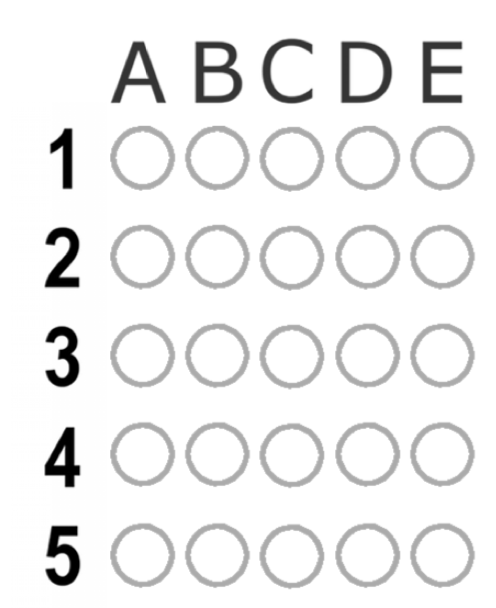 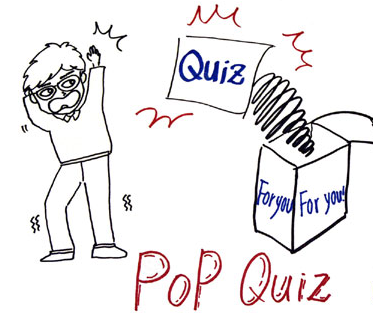 Bubble in an answer for each question for the pop quiz. Number correct = _________Let X = number of correct guesses. Is this a binomial setting? Explain.Calculate the probability of getting exactly 2 correct. Show your work. Fill in the table below showing the probability of getting exactly X correct.Find and interpret the mean of the distribution. Show your work.Find and interpret the standard deviation of the distribution.What is the probability of getting at most 3 correct?What is the probability of getting 3 or more correct?Describing Binomial DistributionsCheck Your UnderstandingAre you more likely to win a random drawing if you crinkle the paper that contains your name before putting it into the drawing box? A curious student conducted a study to investigate. The student took 100 equal sized slips of paper and crinkled 25 of them before putting them all into a box. After mixing well, they asked an uninformed person to select a winner at random.  The student noted if the slip was crinkled. The slip was returned to the box, mixed well, and asked another uninformed person to select a winner at random.  This process was repeated 10 times. Let Y = the number of times that a crinkled paper was selected.Does this setting represent a binomial distribution? Explain.Use technology to make a histogram of the probability distribution of Y. Describe its shape.Calculate and interpret the mean of Y.Calculate and interpret the standard deviation of Y.# correct (X)012345Probability